В соответствии с пунктом 2 статьи 11 Федерального закона от 21.12.1994 №68-ФЗ «О защите населения и территорий от чрезвычайных ситуаций природного и техногенного характера», пунктом 1 статьи 3 и пунктом 2 статьи 8 Федерального закона от 12.02.1998 №28-ФЗ «О гражданской обороне», постановлением Правительства Российской Федерации от 26.11.2007 №804 «Об утверждении Положения о гражданской обороне в Российской Федерации», приказом МЧС России от 14.11.2008 №687 «Об утверждении Положения об организации и ведении гражданской обороны в муниципальных образованиях и организациях», постановлениями Правительства Оренбургской области от 16.02.2010 №83-п «Об обеспечении мероприятий гражданской обороны на территории Оренбургской области», от 07.10.2021 №924-пп «Об областной комиссии по повышению устойчивости функционирования объектов экономики Оренбургской области в мирное и военное время» и в целях решения задачи, связанной с обеспечением устойчивости функционирования организаций, необходимых для выживания населения при военных конфликтах или вследствие этих конфликтов, а также при чрезвычайных ситуациях природного и техногенного характера на территории муниципального образования Соль-Илецкий городской округ Оренбургской области, руководствуясь пунктом 32 части 1 статьи 3 Устава муниципального образования Соль-Илецкий городской округ Оренбургской области, постановляю:1. Образовать окружную комиссию по повышению устойчивости функционирования объектов экономики  муниципального образования Соль-Илецкий городской округ Оренбургской области в мирное и военное время и утвердить ее состав, согласно приложению №1 к настоящему постановлению.2. Утвердить положение об окружной комиссии по повышению устойчивости функционирования объектов экономики  муниципального образования Соль-Илецкий городской округ Оренбургской области в мирное и военное время, согласно приложению №2 к настоящему постановлению.3. Рекомендовать руководителям организаций всех форм собственности, расположенных на территории муниципального образования Соль-Илецкий городской округ Оренбургской области, образовать соответствующие комиссии по повышению устойчивости функционирования объектов экономики в мирное и военное время.4. Признать утратившим силу:4.1. Постановление администрации муниципального образования Соль-Илецкий городской округ от 13.04.2016 №1122-п «О комиссии по повышению устойчивости функционирования объектов экономики Соль-Илецкого городского округа в мирное и военное время»;4.2. Постановление администрации муниципального образования Соль-Илецкий городской округ от 06.02.2018 №237-п «О внесении изменений в постановление №1122-п от 13.04.2016 года «О комиссии по повышению устойчивости функционирования объектов экономики Соль-Илецкого городского округа в мирное и военное время»;4.3. Постановление администрации муниципального образования Соль-Илецкий городской округ от 11.05.2021 №1069-п «О внесении изменений в  постановление администрации муниципального образования Соль-Илецкий городской округ от 13.04.2016 № 1122-п «О комиссии по повышению устойчивости функционирования объектов экономики Соль-Илецкого городского округа в мирное и военное время»;4.4. Постановление администрации муниципального образования Соль-Илецкий городской округ от 27.10.2022 №2121-п «О внесении изменения в  постановление администрации муниципального образования Соль-Илецкий городской округ от 13.04.2016 №1122-п «О комиссии по повышению устойчивости функционирования объектов экономики Соль-Илецкого городского округа в мирное и военное время».5. Контроль за исполнением данного постановления возложить на заместителя главы администрации муниципального образования Соль-Илецкий городской округ по экономике, бюджетным отношениям и инвестиционной политике Сахацкого Н.Н.6. Постановление вступает в силу после его официального опубликования.Глава муниципального образованияСоль-Илецкий городской округ                                                      Дубровин В.И.Разослано: прокуратура Соль-Илецкого района,  отдел по делам ГО, ПБ и ЧС, организационный отдел, членам окружной комиссии ПУФОЭ МО Соль-Илецкий городской округ Оренбургской области в мирное и военное время.Составокружной комиссии по повышению устойчивости функционирования объектов экономики  муниципального образования Соль-Илецкий городской округ Оренбургской области в мирное и военное времяПоложениеоб окружной комиссии по повышению устойчивости функционирования объектов экономики  муниципального образования Соль-Илецкий городской округ Оренбургской области в мирное и военное времяI. Общие положения1. Настоящее Положение определяет порядок образования, работы, состав, основные задачи и функции окружной комиссии по повышению устойчивости функционирования объектов экономики муниципального образования Соль-Илецкий городской округ Оренбургской области в мирное и военное время (далее - окружная комиссия).2. Окружная комиссия образуется постановлением администрации муниципального образования Соль-Илецкий городской округ Оренбургской области и является постоянно действующим координационным органом, осуществляющим планирование и координацию выполнения мероприятий по повышению устойчивости функционирования объектов экономики муниципального образования Соль-Илецкий городской округ Оренбургской области (далее - объекты экономики) в мирное и военное время.3. Окружная комиссия в своей деятельности руководствуется Конституцией Российской Федерации, федеральными конституционными законами, федеральными законами от 12.02.1998 №28-ФЗ «О гражданской обороне», от 11.11.1994 №68-ФЗ «О защите населения и территорий от чрезвычайных ситуаций природного и техногенного характера», постановлениями Правительства Российской Федерации от 26.11.2007 №804 «Об утверждении Положения о гражданской обороне в Российской Федерации», от 30.12.2003 №794 «О единой государственной системе предупреждения и ликвидации чрезвычайных ситуаций», постановлением Правительства Оренбургской области от 07.10.2021 №924-пп «Об областной комиссии по повышению устойчивости функционирования объектов экономики Оренбургской области в мирное и в военное время»; приказом МЧС России от 14.11.2008 №687 «Об утверждении Положения об организации и ведении гражданской обороны в муниципальных образованиях и организациях», указами и распоряжениями Президента Российской Федерации, иными нормативными правовыми актами Оренбургской области, Уставом муниципального образования Соль-Илецкий городской округ Оренбургской области, а также настоящим Положением.4. Общее руководство деятельностью окружной комиссией осуществляет глава муниципального образования Соль-Илецкий городской округ - руководитель гражданской обороны муниципального образования Соль-Илецкий городской округ Оренбургской области.Непосредственное руководство окружной комиссией возлагается на председателя окружной комиссии - заместителя главы администрации муниципального образования Соль-Илецкий городской округ по экономике, бюджетным отношениям и инвестиционной политике (далее - председатель окружной комиссии).Функциональные обязанности членов окружной комиссии и ее персональный состав утверждаются председателем окружной комиссии.5. В состав окружной комиссии включаются должностные лица администрации муниципального образования Соль-Илецкий городской округ, представители организаций, обеспечивающих устойчивость функционирования объектов экономики муниципального образования Соль-Илецкий городской округ Оренбургской области.II. Организация работы и состав комиссии6. Работа окружной комиссии осуществляется в соответствии с годовым планом, утвержденным председателем окружной комиссии.7. Заседания окружной комиссии проводятся по мере необходимости, но не реже двух раз в год.Заседание окружной комиссии проводит председатель окружной комиссии или его заместитель по поручению председателя окружной комиссии. Заседание окружной комиссии правомочно в случае, если на нем присутствует не менее половины ее членов.Решения окружной комиссии принимаются простым большинством голосов членов окружной комиссии, присутствующих на заседании окружной комиссии, включая председателя окружной комиссии и его заместителя. В случае равенства голосов голос председательствующего на заседании окружной комиссии является решающим. Решения окружной комиссии оформляются протоколами, которые подписываются председательствующим на заседании окружной комиссии и секретарем окружной комиссии.При необходимости протоколы заседаний окружной комиссии утверждаются главой муниципального образования Соль-Илецкий городской округ.Организацию контроля за исполнением решений окружной комиссии осуществляет председатель окружной комиссии.Контроль за исполнением решений окружной комиссии осуществляет секретарь окружной комиссии.По вопросам, требующим решения главы муниципального образования Соль-Илецкий городской округ, окружная комиссия в установленном порядке вносит соответствующие предложения на рассмотрение главы муниципального образования Соль-Илецкий городской округ.В условиях военного времени окружная комиссия работает под непосредственным руководством главы муниципального образования Соль-Илецкий городской округ.8. Окружная комиссия имеет право:- принимать решения и разрабатывать предложения, направленные на повышение устойчивости функционирования объектов экономики;- осуществлять методическое руководство деятельностью и контроль за деятельностью комиссий организаций всех форм собственности, расположенных на территории муниципального образования Соль-Илецкий городской округ (далее - организации), по повышению устойчивости функционирования объектов экономики;- заслушивать на заседаниях окружной комиссии представителей территориальных органов федеральных органов исполнительной власти, органов государственной власти Оренбургской области, администрации муниципального образования Соль-Илецкий городской округ и организаций по вопросам, относящимся к компетенции окружной комиссии;- участвовать в подготовке заключений о рациональности размещения на территории муниципального образования Соль-Илецкий городской округ производственных объектов;- привлекать для участия в работе окружной комиссии представителей территориальных органов федеральных органов исполнительной власти, органов государственной власти Оренбургской области, администрации муниципального образования Соль-Илецкий городской округ, организаций и общественных объединений муниципального образования Соль-Илецкий городской округ по согласованию с их руководителями;- запрашивать в установленном порядке у территориальных органов исполнительной власти, органов государственной власти Оренбургской области, администрации муниципального образования Соль-Илецкий городской округ и организаций необходимые материалы и информацию по вопросам, относящимся к компетенции окружной комиссии;- давать рекомендации администрации муниципального образования Соль-Илецкий городской округ и организациям по вопросам, относящимся к компетенции окружной комиссии;- образовывать постоянно действующие рабочие группы из числа членов окружной комиссии, определять задачи, функции, состав и порядок работы таких групп;- вносить в установленном порядке на рассмотрение главы муниципального образования Соль-Илецкий городской округ предложения по разработке и совершенствованию нормативных правовых актов по вопросам, относящимся к компетенции окружной комиссии.9. Окружная комиссия состоит из следующих групп:группа руководства;группа по защите населения и обеспечения его жизнедеятельности в мирное и военное время;группа по рациональному размещению производительных сил, обеспечению устойчивой работы организаций;группа по обеспечению устойчивости функционирования топливно-энергетического комплекса;группа по обеспечению устойчивости функционирования материально-технического снабжения;группа по обеспечению устойчивости сельскохозяйственного производства.10. Члены окружной комиссии проходят подготовку:- в ГАОУ ДПО «Учебно-методический центр по гражданской обороне и чрезвычайным ситуациям Оренбургской области»;- на учебных и учебно-методических сборах, плановых специальных занятиях, а также учениях и тренировках по гражданской обороне, проводимых в соответствии с планом основных мероприятий муниципального образования Соль-Илецкий городской округ Оренбургской области в области гражданской обороны, предупреждения и ликвидации чрезвычайных ситуаций, обеспечения пожарной безопасности и безопасности людей на водных объектах, утверждаемым постановлением администрации муниципального образования Соль-Илецкий городской округ.11. Работы, связанные с мобилизационными планами и заданиями, выполняются в соответствии с Законом Российской Федерации от 21.07.1993 №5485-1 «О государственной тайне» и требованиями нормативных актов по вопросам секретного делопроизводства.III. Основные задачи и функции окружной комиссии12. Основными задачами окружной комиссии являются:- организация планирования и координация выполнения мероприятий по повышению устойчивости функционирования объектов экономики (далее - обеспечение устойчивости функционирования объектов экономики) в чрезвычайных ситуациях с целью снижения возможных потерь и разрушений в результате аварий, катастроф, стихийных бедствий и воздействия современных средств поражения вероятного противника в военное время;- обеспечение жизнедеятельности населения муниципального образования Соль-Илецкий городской округ;- создание оптимальных условий для восстановления нарушенного производства.13. Окружная комиссия с целью решения возложенных на нее задач осуществляет следующие функции:1) в режиме повседневной деятельности:- изучает руководящие документы по вопросам повышения устойчивости функционирования объектов экономики на специальных занятиях, приобретает практические навыки решения задач в ходе учений и тренировок;- разрабатывает план работы окружной комиссии на год;- проводит заседания окружной комиссии согласно утвержденному плану работы;- координирует деятельность комиссий организаций по повышению устойчивости функционирования объектов экономики в мирное и военное время;- организует перспективное и текущее планирование мероприятий по повышению устойчивости функционирования объектов экономики в военное время и содействию их устойчивому функционированию в чрезвычайных ситуациях в мирное время;- разрабатывает предложения по совершенствованию нормативных правовых актов муниципального образования Соль-Илецкий городской округ в области повышения устойчивости функционирования объектов экономики в мирное и военное время;- разрабатывает предложения по рациональному размещению объектов экономики в целях максимального снижения их уязвимости в военное время;- участвует в проведении командно-штабных учений, тренировок, тактико-специальных учений с территориальными и объектовыми силами гражданской обороны;- осуществляет контроль за ходом планирования и проведения мероприятий по повышению устойчивости функционирования объектов экономики и обеспечению жизнедеятельности работников объектов экономики в чрезвычайных ситуациях;- участвует в разработке и реализации мер по развитию и совершенствованию территориального страхового фонда документации;- ежегодных докладов о состоянии гражданской обороны, защиты населения и территории муниципального образования Соль-Илецкий городской округ от чрезвычайных ситуациях природного и техногенного характера в части, касающейся повышения устойчивости функционирования объектов экономики;- участвует в уточнении (корректировке) плана действий муниципального образования Соль-Илецкий городской округ по предупреждению и ликвидации чрезвычайных ситуаций природного и техногенного характера и плана гражданской обороны муниципального образования Соль-Илецкий городской округ в части, касающейся повышения устойчивости функционирования объектов экономики;2) в режиме повышенной готовности:- уточняет мероприятия по усилению наблюдения за состоянием окружающей среды, прогнозирует влияние чрезвычайных ситуаций на устойчивость функционирования объектов экономики;- организует разработку и осуществление мер по предупреждению возникновения и развития чрезвычайных ситуаций, снижению размеров ущерба и потерь в случае их возникновения, а также обеспечения устойчивости и безопасности функционирования объектов экономики в чрезвычайных ситуациях;- доводит прогноз возникновения чрезвычайной ситуации, перечень мероприятий по обеспечению устойчивости функционирования объектов экономики до комиссий организаций по повышению устойчивости функционирования объектов экономики в мирное и военное время;3) в режиме чрезвычайной ситуации:- участвует в непрерывном контроле за состоянием окружающей среды, прогнозированием угрозы возникновения чрезвычайных ситуаций и их последствий;- проводит анализ состояния производственной деятельности организаций и особенностей функционирования объектов экономики, попадающих в зону чрезвычайной ситуации;- обобщает данные обстановки и разрабатывает предложения по вопросам организации производственной деятельности на сохранившихся мощностях, восстановления нарушенного управления организациями, обеспечения жизнедеятельности населения, а также проведения аварийно-восстановительных работ для рассмотрения главой муниципального образования Соль-Илецкий городской округ;- поддерживает непрерывное взаимодействие с администрацией муниципального образования Соль-Илецкий городской округ и организациями по вопросу обеспечения устойчивости и безопасности функционирования объектов экономики в чрезвычайных ситуациях.Задачи по повышению устойчивости функционирования объектов экономики в чрезвычайных ситуациях окружная комиссия решает во взаимодействии с областной комиссии по повышению устойчивости функционирования объектов экономики Оренбургской области в мирное и военное время, территориальными органами федеральных органов исполнительной власти, органами военного управления, государственной власти Оренбургской области, администрацией муниципального образования Соль-Илецкий городской округ и организациями;4) при приведении в готовность гражданской обороны руководит деятельностью комиссий организаций по повышению устойчивости функционирования объектов экономики в военное и мирное время по вопросам реализации на объектах экономики комплексов мероприятий, обеспечивающих устойчивость по следующим направлениям:- подготовка системы управления производством в военное время, повышение его надежности и оперативности, перестройка производства для выпуска продукции по планам военного времени;- совершенствование системы защиты производственного персонала организаций и населения и обеспечение их жизнедеятельности;- подготовка объектов экономики к работе в условиях военного времени;- подготовка к выполнению работ по восстановлению объектов экономики в условиях военного времени, разработка плана восстановления объекта;- подготовка мер, направленных на эффективное проведение аварийно-спасательных и других неотложных работ;- участие в оперативной корректировке планов по обеспечению промышленных объектов экономики материально-техническими средствами, финансовыми и материальными ресурсами.5) в военное время:- проводит анализ и оценку состояния объектов экономики после воздействия современных средств поражения с целью проведения первоочередных мероприятий, направленных на восстановление их производственной деятельности;- осуществляет сбор, учет и анализ информации о ходе проведения мероприятий по повышению устойчивости функционирования объектов экономики в мирное и военное время;- разрабатывает предложения руководителю гражданской обороны муниципального образования Соль-Илецкий городской округ для принятия решений и директивных указаний;- координирует взаимодействие комиссий организаций по повышению устойчивости функционирования объектов экономики в мирное и военное время, в том числе и в режиме децентрализованного управления;- доводит до комиссий организаций по повышению устойчивости функционирования объектов экономики в мирное и военное время решения и распоряжения руководителя гражданской обороны муниципального образования Соль-Илецкий городской округ.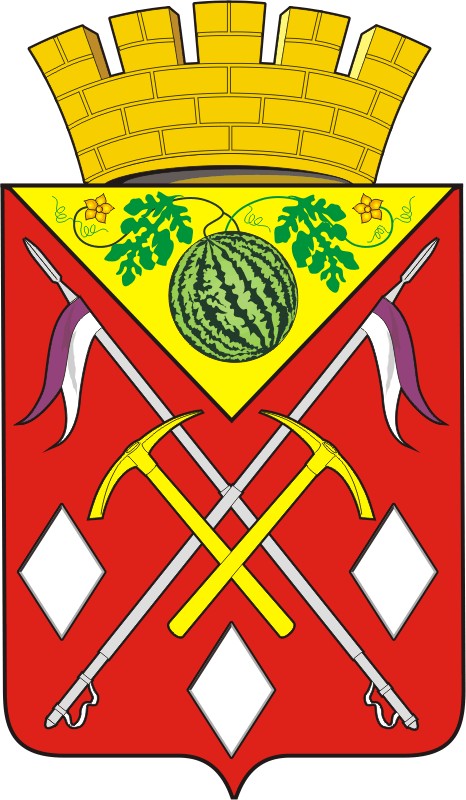 АДМИНИСТРАЦИЯМУНИЦИПАЛЬНОГО ОБРАЗОВАНИЯСОЛЬ-ИЛЕЦКИЙ ГОРОДСКОЙ ОКРУГОРЕНБУРГСКОЙ ОБЛАСТИПОСТАНОВЛЕНИЕ25.01.2023 № 122-пОб окружной комиссии по повышению устойчивости функционирования объектов экономики муниципального образования Соль-Илецкий городской округ Оренбургской области в мирное и военное времяПриложение № 1 к постановлению администрации	                   Соль-Илецкого городского округаот 25.01.2023 № 122-пПредседателькомиссииЗаместитель главы администрации муниципального образования Соль-Илецкий городской округ по экономике, бюджетным отношениям и инвестиционной политикеЗаместительпредседателякомиссииНачальник отдела внутреннего муниципального финансового контроля администрации муниципального образования Соль-Илецкий городской округСекретарь комиссииГлавный специалист комитета экономического анализа и прогнозирования администрации муниципального образования Соль-Илецкий городской округЧлены окружной комиссии:Члены окружной комиссии:1. Группа по защите населения и обеспечения его жизнедеятельности в мирное и военное время1. Группа по защите населения и обеспечения его жизнедеятельности в мирное и военное времяНачальник группыЗаместитель главы администрации Соль-Илецкого городского округа по социальным вопросамЗаместитель начальника группыГлавный врач  ГАУЗ «Соль-Илецкая межрайонная больница» (по согласованию)Помощник начальника группыДиректор ГБУСО «КЦСОН» в г. Соль-Илецке (по согласованию)2. Группа по рациональному размещению производственных сил, обеспечению устойчивой работы организаций2. Группа по рациональному размещению производственных сил, обеспечению устойчивой работы организацийНачальник группыНачальник отдела архитектуры, градостроительства и земельных отношений администрации муниципального образования Соль-Илецкий городской округЗаместитель начальника группыВедущий специалист управления сельского хозяйства администрации муниципального образования Соль-Илецкий городской округПомощник начальника группыГлавный специалист отдела по строительству, транспорту, ЖКХ, дорожному хозяйству, газификации и связи администрации муниципального образования Соль-Илецкий городской округ3. Группа по обеспечению устойчивости функционирования топливно-энергетического комплекса, дорожного хозяйства и транспортного обеспечения3. Группа по обеспечению устойчивости функционирования топливно-энергетического комплекса, дорожного хозяйства и транспортного обеспеченияНачальник группыНачальник отдела по строительству, транспорту, ЖКХ, дорожному хозяйству, газификации и связи администрации муниципального образования Соль-Илецкий городской округЗаместитель начальника группыНачальник Соль-Илецкого РЭС ЦПО филиала ПАО «Россети Волга» - «Оренбургэнерго» (по согласованию)Помощник начальника группыНачальник Соль-Илецкого РУЭС ГУП «Оренбургкоммунэлектросеть» (по согласованию)Помощник начальника группыДиректор филиала АО «Газпром газораспределение Оренбург» в г. Соль-Илецке (по согласованию)Помощник начальника группыДиректор Соль-Илецкого ММПП ЖКХПомощник начальника группыРуководитель МУП «РЖКХ»4. Группа по обеспечению устойчивости функционирования материально-технического снабжения4. Группа по обеспечению устойчивости функционирования материально-технического снабженияНачальник группыПредседатель комитета экономического анализа и прогнозирования администрации муниципального образования Соль-Илецкий городской округЗаместитель начальника группыГлавный специалист комитета экономического анализа и прогнозирования администрации муниципального образования Соль-Илецкий городской округПомощник начальника группыДиректор МБУ «Отдел материально-технического обеспечения»5. Группа по обеспечению устойчивости сельскохозяйственного производства5. Группа по обеспечению устойчивости сельскохозяйственного производстваНачальник группыЗаместитель главы администрации Соль-Илецкого городского округа – начальник управления сельского хозяйстваПомощник начальника группыГлавный специалист управления сельского хозяйства администрации муниципального образования Соль-Илецкий городской округПомощник начальника группыГлавный специалист управления сельского хозяйства администрации муниципального образования Соль-Илецкий городской округПриложение №2 к постановлению администрации	                   Соль-Илецкого городского округаот 25.01.2023 № 122-п